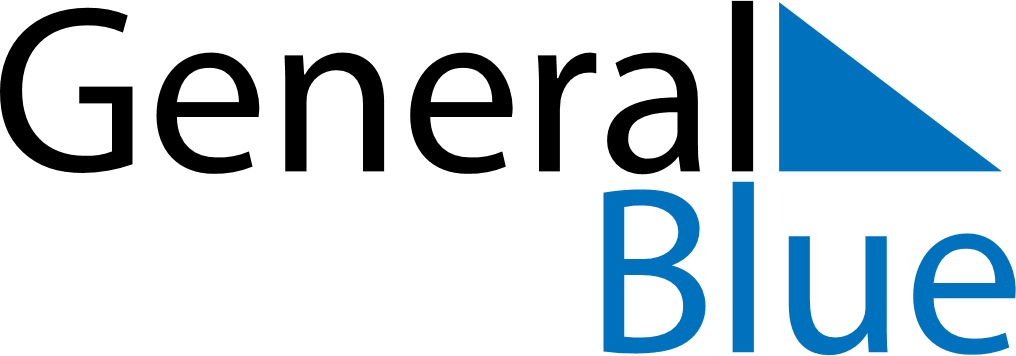 Quarter 4 of 2018SwedenQuarter 4 of 2018SwedenQuarter 4 of 2018SwedenQuarter 4 of 2018SwedenQuarter 4 of 2018SwedenOctober 2018October 2018October 2018October 2018October 2018October 2018October 2018MONTUEWEDTHUFRISATSUN12345678910111213141516171819202122232425262728293031November 2018November 2018November 2018November 2018November 2018November 2018November 2018MONTUEWEDTHUFRISATSUN123456789101112131415161718192021222324252627282930December 2018December 2018December 2018December 2018December 2018December 2018December 2018MONTUEWEDTHUFRISATSUN12345678910111213141516171819202122232425262728293031Nov 2: HalloweenDec 31: New Year’s EveNov 3: All Saints’ DayNov 6: Gustav-Adolf-dagenNov 11: MårtensgåsDec 10: NobeldagenDec 13: LuciadagenDec 24: Christmas EveDec 25: Christmas DayDec 26: Boxing Day